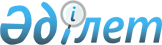 Әйтеке би аудандық мәслихаттың 2023 жылғы 10 қаңтардағы № 311 "2023–2025 жылдарға арналған Сұлукөл ауылдық округінің бюджетін бекіту туралы" шешіміне өзгерістер енгізу туралыАқтөбе облысы Әйтеке би аудандық мәслихатының 2023 жылғы 9 қазандағы № 107 шешімі
      Әйтеке би аудандық мәслихаты ШЕШТІ:
      1. Әйтеке би аудандық мәслихаттың "2023-2025 жылдарға арналған Сұлукөл ауылдық округінің бюджетін бекіту туралы" 2023 жылғы 10 қаңтардағы № 311 шешіміне келесідей өзгерістер енгізілсін:
      1-тармақ жаңа редакцияда жазылсын:
      "1. 2023-2025 жылдарға арналған Сұлукөл ауылдық округінің бюджеті тиісінше 1, 2 және 3-қосымшаларға сәйкес, оның ішінде, 2023 жылға келесідей көлемде бекітілсін:
      1) кірістер – 22737 мың теңге, оның ішінде:
      салықтық түсімдер – 6820 мың теңге;
      трансферттер түсімі –15917 мың теңге;
      2) шығындар –22805,3 мың теңге;
      3) таза бюджеттік кредиттеу – 0 теңге;
      4) қаржы активтерiмен жасалатын операциялар бойынша сальдо – 0 теңге;
      5) бюджет тапшылығы (профициті) – -68,3 мың теңге;
      6) бюджет тапшылығын қаржыландыру (профицитін пайдалану) – 68,3мың теңге, оның ішінде:
      бюджет қаражатының пайдаланылатын қалдықтары – 68,3 мың теңге.";
      көрсетілген шешімнің 1-қосымшасы осы шешімнің қосымшасына сәйкес жаңа редакцияда жазылсын.
      2. Осы шешім 2023 жылғы 1 қаңтардан бастап қолданысқа енгізіледі. 2023 жылға арналған Сұлукөл ауылдық округінің бюджеті
					© 2012. Қазақстан Республикасы Әділет министрлігінің «Қазақстан Республикасының Заңнама және құқықтық ақпарат институты» ШЖҚ РМК
				
      Әйтеке би аудандық мәслихаттың төрағасы: 

Б.Д. Сейлханов
Әйтеке би аудандық 
мәслихаттың 2023 жылғы 
9 қазандағы № 107 шешіміне 
қосымшаӘйтеке би аудандық 
мәслихаттың 2023 жылғы 
10 кантардағы № 311 шешіміне 
1-қосымша
Санаты
Санаты
Санаты
Санаты
Сомасы, (мың теңге)
Сыныбы
Сыныбы
Сыныбы
Сомасы, (мың теңге)
Кіші сыныбы
Кіші сыныбы
Сомасы, (мың теңге)
Атауы
Сомасы, (мың теңге)
I. КІРІСТЕР
22737
1
Салықтық түсімдер
6820
04
Меншікке салынатын салықтар
570
1
Мүлікке салынатын салықтар
37
3
Жер салығы
13
4
Көлік құралдарына салынатын салық
520
05
Тауарларға, жұмыстарға және қызметтерге салынатын iшк iсалықтар
6250
3
Табиғи және басқада ресурстарды пайдаланғаны үшін түсетін түсімдер
6250
4
Трансферттердің түсімдері
15917
02
Мемлекеттік басқарудың жоғары тұрған органдарынан түсетін трансферттер
15917
3
Аудандардың (облыстық маңызы бар қаланың) бюджетінен трансферттер
15917
Функционалдық топ
Функционалдық топ
Функционалдық топ
Функционалдық топ
Функционалдық топ
Сомасы, (мың теңге)
Кіші функционалдық топ
Кіші функционалдық топ
Кіші функционалдық топ
Кіші функционалдық топ
Сомасы, (мың теңге)
Бюджеттік бағдарламалардың әкімшісі
Бюджеттік бағдарламалардың әкімшісі
Бюджеттік бағдарламалардың әкімшісі
Сомасы, (мың теңге)
Бағдарлама
Бағдарлама
Сомасы, (мың теңге)
Атауы
Сомасы, (мың теңге)
II. ШЫҒЫНДАР
22805,3
01
Жалпы сиппатағы мемлекеттік қызметтер
21305,3
1
Мемлекеттiк басқарудың жалпы функцияларын орындайтын өкiлдi, атқарушы және басқа органдар
21305,3
124
Аудандық маңызы бар қала, ауыл, кент, ауылдық округ әкімінің аппараты
21305,3
001
Қаладағы аудан, аудандық маңызы бар қаланың, ауыл, кент, ауылдық округ әкімінің қызметін қамтамасыз ету жөніндегі қызметтер
21305,3
07
Тұрғын үй-коммуналдық шаруашылық
700
3
Елді-мекендерді көркейту
700
124
Аудандық маңызы бар қала, ауыл, кент, ауылдық округ әкімінің аппараты
700
008
Елді мекендердегі көшелерді жарықтандыру
700
12
Көлiк және коммуникация
800
1
Автомобиль көлiгi
800
124
Аудандық маңызы бар қала, ауыл, кент, ауылдық округ әкімінің аппараты
800
013
Аудандық маңызы бар қалаларда, ауылдарда, кенттерде, ауылдық округтерде автомобиль жолдарының жұмыс істеуін қамтамасыз ету
800
III. Таза бюджеттік кредит беру
0
IV. Қаржы активтерімен жасалатын операция бойынша сальдо
0
V. Бюджет тапшылығы (профицит)
-68,3
VІ. Бюджет тапшылығын қаржыландыру (профицитін пайдалану)
68,3
Санаты
Санаты
Санаты
Санаты
Сомасы, (мың теңге)
Сыныбы
Сыныбы
Сыныбы
Сомасы, (мың теңге)
Кіші сыныбы
Кіші сыныбы
Сомасы, (мың теңге)
Атауы
Сомасы, (мың теңге)
8
Бюджет қаражатының пайдаланылатын қалдықтары
68,3
01
Бюджет қаражаты қалдықтары
68,3
1
Бюджет қаражатының бос қалдықтары
68,3